Н А К А З06.09.2014			            № 131Про роботу навчальних закладів міста Харкова в програмному комплексі «Україна. ІСУО (інформаційна система       управління        освітою)» у 2014/2015 навчальному роціНа виконання наказів Міністерства освіти і науки, молоді та спорту України від 21.06.2012 № 729 «Про запровадження в загальноосвітніх навчальних закладах та органах управління освітою експерименту                 «ІСУО-2012» у 2012 році» та від 29.11.2012 № 1345 «Щодо затвердження результатів експерименту з упровадження в загальноосвітніх закладах та органах управління освітою експерименту “ІСУО–2012”», Департаменту науки і освіти Харківської обласної державної адміністрації від 29.12.2012            № 121 «Про запровадження в загальноосвітніх навчальних закладах та органах управління освітою “ІСУО-2012”» з 2013 року у навчальних закладах міста запроваджено інформаційну систему управління освітою «Україна. ІСУО». Керуючись вимогами Законів України «Про загальну середню освіту», «Про дошкільну освіту», «Про захист персональних даних», з метою підтримки єдиної системи збору, обробки, зберігання інформації в системі освіти міста та забезпечення актуального стану баз даних зазначеного програмного комплексу НАКАЗУЮ:1. Спеціалістам Департаменту освіти, відповідальним за ведення статистичних звітів в системі «Україна. ІСУО (інформаційна система управління освітою)», проводити в межах компетенції аналіз якості та своєчасності заповнення відповідних звітів управліннями освіти адміністрацій районів Харківської міської ради та про результати аналізу доповідати на нарадах при Департаменті освіти. 					   Упродовж 2014/2015 навчального року2. Методисту з інформаційно-методичного та технічного забезпечення Науково-методичного педагогічного центру Рубаненко-Крюковій М.Ю.: 2.1. Здійснювати організаційно-методичний та аналітичний супровід використання інформаційної системи управління освітою (ІСУО) в управліннях освіти і навчальних закладах міста.					   Упродовж 2014/2015 навчального року2.2. Здійснювати аналіз систематичності роботи в інформаційній системі управління освітою (ІСУО) управліннями освіти і адміністраціями навчальних закладів, про що інформувати на нарадах при Департаменті освіти.      Згідно з планом роботи Департаменту3. Управлінням освіти адміністрацій районів Харківської міської ради: 3.1. Забезпечити систематичну роботу підпорядкованих навчальних закладів в інформаційній системі управління освітою (ІСУО) та підтримку баз даних в актуальному стані. 				     	  Упродовж 2014/2015 навчального року3.2. Забезпечити контроль за достовірністю інформації, що готується до статичних звітів, у кожному навчальному закладі та управлінні освіти.					  Упродовж 2014/2015 навчального року3.3. Контролювати дотримання адміністрацією підпорядкованих навчальних закладів інструкцій щодо роботи в інформаційній системі управління освітою (ІСУО).					  Упродовж 2014/2015 навчального року3.4. Надавати підпорядкованим навчальним закладам консультації з питань роботи в інформаційній системі управління освітою (ІСУО).					  Упродовж 2014/2015 навчального року3.5. Вжити заходів, щодо забезпечення дотримання прав суб’єктів персональних даних – учасників навчально-виховного процесу.					  Упродовж 2014/2015 навчального року4. Керівникам навчальних закладів усіх типів і форм власності: 4.1. Призначити відповідальну особу за використання в управлінській діяльності навчального закладу інформаційної системи управління освітою (ІСУО) (з числа адміністрації закладу), на яку покласти відповідальність за збереження паролю для роботи в системі. До 22.09.2014 4.2. Інформувати учасників навчально-виховного процесу про занесення їхніх персональних даних для обробки до баз даних програмного комплексу, з роз’ясненням мети створення таких баз даних та ознайомленням із заходами щодо забезпечення захисту персональних даних в інформаційній системі управління освітою (ІСУО). 					  Упродовж 2014/2015 навчального року4.3. Забезпечити підготовку і своєчасне подання статистичних форм та звітів в інформаційній системі управління освітою (ІСУО). У терміни, визначені МОН України5. Інженеру з інформаційно-методичного та технічного забезпечення Науково-методичного педагогічного центру Гостінніковій А.С. розмістити цей наказ на сайті Департаменту освіти.									       До 17.09.20146. Контроль за виконанням наказу покласти на заступника директора Департаменту освіти Стецюру Т.П. Директор Департаменту освіти                                     			 О.І.Деменко З наказом ознайомлені:Стецюра Т.П.Рубаненко-Крюкова М.Ю.Гостіннікова А.С.З наказом ознайомлені: Н.П.Міщенко С.М.Рубаненко-Крюкова М.Ю.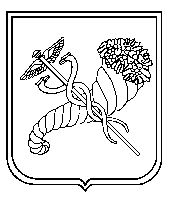 